Looking for a career withpurpose and passion?Forensic Pathologist Ministry of Justice
Saskatoon, SKThe Saskatchewan Coroners Service in the Ministry of Justice and Attorney General is responsible for the investigation of all sudden, unexpected and unnatural deaths in order to improve the health, safety, and quality of life of the citizens of Saskatchewan.  The Coroners Service is seeking a permanent full time Forensic Pathologist located in Saskatoon.  The Forensic Pathologist will work independently in a hospital based pathology conducting between 200 and 250 examinations annually.Reporting to the Chief Coroner, the successful candidate will:Provide forensic expertise concerning death investigations;Complete and document all postmortem examinations including autopsies, external examinations, obtaining toxicological specimens and liaising with coroners, police, lawyers and families to provide information, expert opinion and directionIn order to be successful in this role, the ideal candidate will have:A medical degree from a recognized university;Eligible to be licensed with the College of Physicians and Surgeons of Saskatchewan;Specialty certification in anatomical or general pathology with formal training in Forensic Pathology; Certification in Forensic Pathology through a recognized national examinationThe knowledge and competencies required for this positions would be acquired through the completion of a medical degree from a recognized university, supplemented with a minimum of three years experience working as a Forensic Pathologist.   In addition, the successful candidate may be required to obtain the Royal College of Physicians and Surgeons of Canada certification in Forensic Pathology within three years of appointment.   What we offer:  Dynamic, challenging work for talented individuals A competitive salary Comprehensive benefits package including pensionVacation, scheduled days off (SDO) and other types of leave Inclusive work environments Advancement opportunities Flexible work arrangementTo explore what Regina and out beautiful province has to offer, please visit:https://www.regina.ca/residents/about-regina/ https://www.tourismsaskatchewan.com/about-saskatchewan Closing Date:  August 30, 2019	Competition Number:  COR001873For more information on this and other opportunities in the public service, visit saskatchewan.ca/careers
Toll free 1-866-319-5999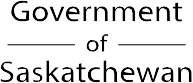 saskatchewan.ca/careers